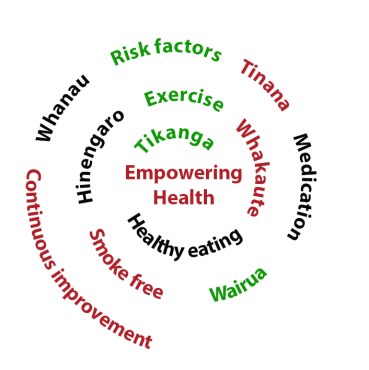 New Zealand Cardiac Support and Secondary Prevention (Cardiac Rehabilitation) Core ComponentsT.V. Liew, A. McLachlan, B. Roxbrugh, J. Benatar, G. Devlin, A. Rolleston, R. Hall, M. Spurway. On behalf of the CSANZ Secondary Prevention Working Group.The New Zealand secondary prevention core components have been developed to update previous guidance for cardiac secondary prevention and cardiac rehabilitation, in line with similar guidance from international organisations such as the Australian Cardiac Rehabilitation Association (ACRA) and the British Cardiac Rehabilitation Association (BCRA).The aim of the current guidance is to emphasize a more holistic, patient centric approach. This involves needs based assessment and programme design, attention to psychological and social of both non-engagement and cardiac risk, working in partnership with the patient, utilising multiple modalities of delivery for patient convenience and practice that aligns with Maori cultural values.The guidance centres around 6 core components which provide a framework for minimum standards of care in secondary prevention in Aotearoa/New Zealand. It also sets a number of KPIs to encourage uniformity of care in the country.ContentsBackground										3Aims												5Core Components									5Referral and Engagement							5Individualised Assessment of Patients’ Needs				6Individualised, needs based support and secondary prevention	7Exercise program								9Completion of Programme and Transfer of Care			9Continuous improvement							10Conclusion										10KPIs											11References										13BackgroundIschaemic Heart Disease is a major cause of morbidity and mortality in New Zealand/Aotearoa and this imposes a large social and economic burden on all levels of society; including the individual, whanau/family, businesses and the state1. These factors in turn can increase the risk to patients2.A first ischaemic event strongly predicts subsequent ischaemic events and 43% of acute presentations with an ischaemic event in New Zealand are in patients who have suffered a previous event3,4. Engagement and participation with secondary prevention services is well proven to improve both short and long-term outcomes and quality of life via reduction of a number of modifiable risk factors5-7. This requires sustained lifelong changes in behaviours for patients including uptake of secondary prevention medication and adopting a healthy lifestyle.District health boards provide secondary prevention services, post discharge to empower lifelong healthy behaviours, however, a number of issues have been identified; for example uptake by patients is low at 30% nationally for a variety of complex reasons and there is inconsistent service delivery and availability across the country 8. Moreover the transition from secondary prevention services to primary care is not well established and is under resourced 9,9.Whilst secondary prevention has previously been prescriptive and paternalistic, there is increased awareness that this approach is not fit for purpose10. This approach ignored cultural, social, spiritual and the psychological needs of the individual and did not encourage patients to take control of their own health. In addition, data suggests that patients at highest risk of ischaemic events have the greatest difficulty in accessing services and have the lowest engagement rates11. The burden of disease falls most heavily on Maori, Pacifica12, the poor and elderly and these patients confront the greatest difficulty in accessing services8,11,13. Nevertheless, they are also the patients who would benefit most from support and secondary prevention. Studies have shown that attention and respect for cultural considerations in Maori patients confers no additional cost , but impacts positively on engagement , satisfaction and clinical outcomes 14,15.Modern secondary prevention is evolving into a partnership between health workers, patients and whanau to empower lifelong healthy changes16-19.   This collaborative approach requires delivery of services in a way that best suits patients and their personal circumstances20,21. To facilitate this, cardiac support and secondary prevention professionals are required to have sufficient knowledge, expertise and support to manage the complex, specialised cardiac needs of a patient who may have significant co-morbidities.  They can also facilitate other members of the health care team to better manage patients with cardiac disease and lead cardiac nursing practice and service development22.   National core components of cardiac support and secondary prevention are required to ensure that patients have equitable access to the best evidence based care and to improve uptake of secondary prevention.  These needs to incorporate a patient-centric approach that is more responsive to social and cultural factors that currently limit patient engagement. It will set measurable key performance indicators (KPIs) that will allow organisations to identify gaps in services to be rectified and promote a coordinated, nationally equitable service.AimThis document sets goals which are measurable, achievable and reportable for cardiac rehabilitation in New Zealand. It promotes models of care that are collaborative and holistically focused on patients’ individual needs, maximise equity of access for all New Zealanders and are specifically relevant to New Zealand/Aotearoa. This includes mandatory reflection and audit to maintain quality, equity, innovation and nationwide benchmarking.These core components include an expectation that health professionals engaging with patients do so understanding the Hui Process23, acknowledging the importance of a person’s culture in their health care and allowing flexibility of process and programmes so as to be able to incorporate cultural aspects as required.Core ComponentsThe principles of the minimum standards are based around 6 core components:Referral and engagementCardiac support and secondary prevention is the standard of care for all patients following an ischaemic cardiac disease diagnosisAll patients newly diagnosed or with acute presentation regardless of previous engagement, age, frailty or treatment are considered to be eligible for cardiac rehabilitation and includes, but is not limited to:Newly diagnosed stable anginaAcute presentations with ACSPost revascularisationOther cardiac related disordersEngagement with patients starts preferably whilst in hospital, or by phone within the first week and should be continued as soon as possible after discharge   Referrals and reasons for non-referral e.g. patient declines services, must be electronically registered in the National Cardiac Rehabilitation System (NCARS) databasePrimary care physicians should be informed when a patient is referred to the service, patient engagement with the service and their progress. Access to interpreters/cultural support workers is encouraged where requiredAccurate referral information including:DiagnosisTreatment planDemographic informationIndividualised Assessment of Patients’ NeedsFollowing 1st contact an assessment of the patient’s needs is undertaken which should include:Demographic informationRisk factors, includingSmokingFamily historyPrevious history of IHDWaist circumference/BMILipidsDiabetesHypertensionDietary patternExerciseDrug useSocial stressorsCo-morbiditiesDiagnosis and patient’s understanding of conditionTreatment plan and patient’s understanding of treatment planCurrent symptomatic stateWhanau/family/carers/social supports/dependants as appropriateOccupation and social circumstancesPre-morbid functional stateExpectations and aspirationsMedications and understanding of use/rationalePsychological assessment of depression/stress/anxiety with referral to support services as appropriate.Quality of life using a recognised tool validated for a secondary prevention populationRisk factors for possible long term non concordance (for example, health beliefs) should be recorded and addressed as far as possible.Individualised, needs based support and secondary preventionThe patient and health carer will work in partnership to identify the needs of the patient and set achievable goals. Then, design a program that best suits the patient. All patients will be offered a menu of options based upon areas of need identified at initial assessment.  This will include incorporating and acknowledging the patients cultural and health beliefs.Delivery of the service may be performed through a variety of means and settings including:Telephone based consultation and educationElectronic/virtual health based consultation and educationHome visitsCommunity or secondary care based clinic appointmentsCommunity or secondary care based education and exercise group classes The choice of setting should be based on patient need/wishes and aim to maximise patient comfort and engagement. The participation of key whanau/family/carers/social support should be welcomed and encouraged to support patient comfort, engagement, understanding and to help continue and supplement support outside of the programme.The programme will consist of the following elements dependent on need:Education, including:Disease pathophysiologyTreatmentMedication use/rationaleModifiable risk factors: Smoking, Weight, Cholesterol, Diabetes, Diet, Hypertension and ExerciseAngina action planSexual activityReturn to work/normal activitiesCompliance with relevant legislation for example Ministry of TransportSmoking cessationAsk about and document every person’s smoking status.Give Brief advice to stop to every person who smokes.Strongly encourage every person who smokes to use Cessation support (a combination of behavioural support and stop-smoking medicine works best) and offer to help them them access it.Refer to, or provide, cessation support to everyone who accepts the offer. Medication concordancePsychological assessment and counselling/referral to psychological services as appropriateReferral for mandatory vocational assessments e.g. drivingSymptom monitoring and referral to GP/secondary care physician if symptoms are poorly controlled/deteriorateBlood pressure, lipid, blood sugar monitoringOptimisation of secondary prevention medication Individualised long term maintenance plan to be drawn up with patient and whanau/family/carers General exercise adviceClose coordination with the primary care physician as to the patient’s progress by the service is encouragedExercise programRisk stratification for exercise (based on heart function, arrhythmic potential, METS prior to event etc.)Individualised Exercise prescriptionStructured exercise classes – individual or group at least twice a week for 6-8weeks duration.Completion of Programme and Transfer of CareCompletion of a programme will consist of:Achievement of patient’s goals as defined in the initial assessment where practicable.At completion, a final assessment should be undertaken documenting the following:Risk factor control: Smoking status, Weight/BMI, Cholesterol, Diabetes, Diet, Hypertension, ExerciseFunctional capacityMedication concordanceLifestyle changes and advicePsychological statusLong term maintenance planAccess to regular healthcare providerIt is critical to the patient’s long-term care that cardiac support and secondary prevention programmes work in concert with the patient’s primary physician. The final assessment detailing the patient’s treatment, progress and outcome will be documented in a transfer of care notification to the patient’s primary care clinician to aid future care. The patient will be provided with information on local long-term support networks.Continuous improvementData entry of key performance indicators into the National Cardiac Rehabilitation System (NCARS)Integrate data with the ANZACS QI databaseRegular audit of programme effectiveness (ideally involving patient groups to ensure programme meets the communities needs) A long-term follow-up assessment should be undertaken between 6 and 12 months following transfer of care from the service. Meaningful outcomes such as symptomatic status (CCS/NYHA class), smoking status, medication uptake, lifestyle change, quality of life and/or return to work.All health carers working in this field should be encouraged to participate where possible in primary research/audit that inform and improve care for cardiac rehab patients. The core components will be reviewed and updated 3 yearly to incorporate new research and best practice.ConclusionCardiac rehabilitation has evolved into a healthy heart program whose main aim is to empower the patient, whanau and health carers to work in partnership to improve all modifiable risk factors and reduce the risk of recurrent cardiovascular events. An individualised personalised approach to ensure the patient and the whanau needs are met is key to ensuring the best long-term outcome.Key Performance IndicatorsReferences1.	Ministry of Health NZ. Ngā mana hauora tūtohu: Health status indicators. 07 October 2015 2015. http://www.health.govt.nz/our-work/populations/maori-health/tatau-kahukura-maori-health-statistics/nga-mana-hauora-tutohu-health-status-indicators/cardiovascular-disease (accessed 12 October 2015).2.	Stewart RA, Colquhoun DM, Marschner SL, et al. Persistent psychological distress and mortality in patients with stable coronary artery disease. Heart 2017; 103(23): 1860-6.3.	Grey C, Jackson R, Wells S, et al. Recurrent Ischaemic Heart Disease Hospitalisations in New Zealand are Declining More Rapidly than First Hospitalisations: An ANZACS-QI National Data-Linkage Study. Heart, Lung and Circulation 2016; 25: S14-S5.4.	Clark AM, Hartling L, Vandermeer B, McAlister FA. Meta-analysis: secondary prevention programs for patients with coronary artery disease. Ann Intern Med 2005; 143(9): 659-72.5.	Taylor RS, Brown A, Ebrahim S, et al. Exercise-based rehabilitation for patients with coronary heart disease: systematic review and meta-analysis of randomized controlled trials. The American journal of medicine 2004; 116(10): 682-92.6.	Grey C, Jackson R, Wells S, et al. First and recurrent ischaemic heart disease events continue to decline in New Zealand, 2005–2015. Heart 2017: heartjnl-2017-311613.7.	Elliott T, Roxburgh B, Reading S. Improved Physical and Mental Health in Patients with Cardiovascular Disease Following Participation in a Community-Based Exercise Rehabilitation Program Led by Clinical Exercise Physiologists. Heart, Lung and Circulation 2016; 25: S35.8.	Doolan-Noble F, Broad J, Riddell T, North D. Cardiac rehabilitation services in New Zealand: access and utilisation. N Z Med J 2004; 117(1197): U955.9.	Benatar J, Langdana F, Doolan-Noble F, McLachlan A. Cardiac rehabilitation in New Zealand-moving forward. N Z Med J 2016; 129(1435): 68-74.10.	Stewart RA. More flexible approaches are needed to improve cardiac rehabilitation. The New Zealand medical journal 2016; 129(1435): 7-9.11.	Clark AM, King-Shier KM, Thompson DR, et al. A qualitative systematic review of influences on attendance at cardiac rehabilitation programs after referral. American heart journal 2012; 164(6): 835-45. e2.12.	Grey C, Jackson R, Wells S, Marshall R, Mehta S, Kerr AJ. Ethnic differences in case fatality following an acute ischaemic heart disease event in New Zealand: ANZACS-QI 13. European journal of preventive cardiology 2016; 23(17): 1823-30.13.	Ramm C, Robinson S, Sharpe N. Factors determining non-attendance at a cardiac rehabilitation programme following myocardial infarction. 2001.14.	Rolleston AK, Doughty R, Poppe K. Integration of kaupapa Māori concepts in health research: a way forward for Māori cardiovascular health? Journal of primary health care 2016; 8(1): 60-6.15.	Gasparini C, Johansen Y, Reed S, et al. A Community Exercise Program in Partnership with Te Hononga o Tamaki Me Hoturoa-a Holistic Approach to Exercise Rehabilitation. Heart, Lung and Circulation 2016; 25: S36.16.	Benatar J, Asrmstrong N, Cameron D, Harbour E. Improving Engagement with Healthcare Using a Whanau Ora Approach- a Case Report. Heart, Lung and Circulation; 25: S35.17.	Gasparini C, Johansen Y, Reed S, et al. A Community Exercise Program in Partnership with Te Hononga o Tamaki Me Hoturoa- a Holistic Approach to Exercise Rehabilitation. Heart, Lung and Circulation; 25: S36.18.	Piepoli MF, Hoes AW, Agewall S, et al. 2016 European Guidelines on cardiovascular disease prevention in clinical practice: The Sixth Joint Task Force of the European Society of Cardiology and Other Societies on Cardiovascular Disease Prevention in Clinical Practice (constituted by representatives of 10 societies and by invited experts) Developed with the special contribution of the European Association for Cardiovascular Prevention & Rehabilitation (EACPR). European heart journal 2016; 37(29): 2315-81.19.	Woodruffe S, Neubeck L, Clark RA, et al. Australian Cardiovascular Health and Rehabilitation Association (ACRA) core components of cardiovascular disease secondary prevention and cardiac rehabilitation 2014. Heart, Lung and Circulation 2015; 24(5): 430-41.20.	Wade V, Stocks N. The Use of Telehealth to Reduce Inequalities in Cardiovascular Outcomes in Australia and New Zealand: A Critical Review. Heart, Lung and Circulation 2017; 26(4): 331-7.21.	Clark RA, Conway A, Poulsen V, Keech W, Tirimacco R, Tideman P. Alternative models of cardiac rehabilitation: a systematic review. European journal of preventive cardiology 2015; 22(1): 35-74.22.	Benatar J, Doolan-Noble F, McLachlan A. Cardiac rehabilitation in New Zealand—moving forward. The New Zealand medical journal 2016; 129(1435): 68-74.23.	Lacey C, Huria T, Beckert L, Gilles M, Pitama S. The Hui Process: a framework to enhance the doctor-patient relationship with Maori. The New Zealand Medical Journal (Online) 2011; 124(1347).Key Performance IndicatorsRationaleAll patients diagnosed with ischaemic heart disease will be referred to a secondary prevention programme.All patients and or their carers benefit from advice, education and support following a diagnosis of ischaemic heart disease. Patients and/or whanau will receive secondary prevention advice regardless of comorbidity.Even in patients with high levels of co-morbidity, patients and or carers will benefit from understanding diagnosis and treatment as well as advice for future disease management.Patient engagement in secondary prevention will begin in hospital or if this is not possible, within 1 week of hospital discharge. Primary care physicians should be informed of referral and engagement with the service.Early contact increases the likelihood of patient engagement and may pick up difficulties and worries which frequently occur following hospital discharge. Where a patient is not contactable or is disinclined to engage with the service the primary care physician may help and encourage the patient.At engagement, a need based assessment is undertaken which must include the patient’s understanding of diagnosis, treatment including medications, disease, risk factors and modifiable lifestyle factors. It will also assess physical capacity, comorbidities, family/whanau support, cultural needs, psycho/social situation and the patient’s long-term goals.Ischaemic heart disease affects a wide variety of patients with differing risk profiles, needs and goals. Individualised assessment will allow secondary prevention programmes to better address patient needs.Practitioners will agree and undertake with patients a programme of support, education and secondary prevention appropriate to the patient’s needs and goals, in collaboration with the patient’s primary care physician.A collaborative, individualised approach to the secondary prevention programme will increase engagement and personal value to patient. It is vital to work with and keep primary care informed of the patient’s progress to facilitate long term care.As far as possible, family/whanau/carers will be invited to participate in the programme.Whanau/family/carer involvement allows support for patient and reinforces programme goals outside of the programme. Family/whanau often share risk factor profiles with patients and will also benefit from similar education.Smoking status will be recorded and appropriate smoking cessation advice given. In collaboration with the primary care physician, smokers should be encouraged to use cessation support and medication where applicable and help should be offered to access this.Smoking is a serious risk factor for ischaemic heart disease. A multidisciplinary approach with multiple professionals collaborating in smoking cessation advice and support improves cessation rates.Other modifiable risk factors such as obesity, lipids, hypertension, diet, diabetes and exercise will be recorded and addressed, in collaboration with the primary care physician and other health care professionals as required.Addressing modifiable risk factors is well proven to improve prognosis. Many require a multidisciplinary approach to achieve optimal results.Secondary prevention medication will be optimised and concordance recorded in collaboration with the primary and secondary care physicians.Secondary prevention medications are well validated to improve prognosis. Many patients leave hospital on fewer than recommended medications and at less than optimal doses. These issues can be addressed in secondary prevention. Medication concordance is improved by encouragement and facilitation of access by secondary prevention professionalsAn exercise programme/prescription will be offered to the patient tailored to the patient’s needs.Exercise is well validated to improve outcome in ischaemic heart disease.On completion of a patient’s goals, as far as possible, a final assessment will be made of the patient’s progress and documented for transfer of care to the patient’s primary care physiciansA collaborative, individualised approach with the patient means that patients should be transferred from the care of once goals have been met. Clear documentation of patient progress is critical for long term patient management. Data on referral, engagement, programme as well as a follow-up assessment at 6-12 months will be entered in to the national secondary prevention database, the National Cardiac Rehabilitation System (NCARS), linked to ANZACS QIData allows regular audit of services to ensure quality and equity of services and provide information for quality improvement. Practitioners will participate in regular professional development and where possible, research.Cardiology is a rapidly advancing field and professionals need to be aware of new innovations to provide optimal care. Research is recommended to aid advancement in the field of secondary prevention and disseminate good practice.